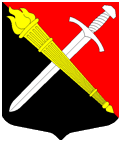 АДМИНИСТРАЦИЯМуниципальное образование Тельмановское сельское поселение Тосненского района Ленинградской областиП О С Т А Н О В Л Е Н И Е«16» марта  2020  г.                                                                                           № 53В соответствии с Бюджетным кодексом Российской Федерации, Федеральным законом от 06.10.2003 N 131-ФЗ "Об общих принципах организации местного самоуправления в Российской Федерации",  постановлением местной администрации МО Тельмановское СП Тосненского района  Ленинградской области от  30 сентября 2013 года  № 210 «Об утверждении Порядка разработки и  реализации муниципальных программ муниципального образования Тельмановское сельское поселение Тосненского района Ленинградской области», администрация муниципального образования Тельмановское сельское поселение Тосненского района Ленинградской области ПОСТАНОВЛЯЕТ:1. Утвердить муниципальную программу «Энергосбережение и повышение энергоэффективности на территории муниципального образования Тельмановское сельское поселение Тосненского района Ленинградской области» (на период 2020-2022 годов) (приложение).2. Финансирование расходов, связанных с реализацией муниципальной программы «Энергосбережение и повышение энергоэффективности на территории муниципального образования Тельмановское сельское поселение Тосненского района Ленинградской области» (на период 2020-2022 годов)  производить в пределах средств, предусмотренных на эти цели в бюджете муниципального образования Тельмановское сельское поселение Тосненского района Ленинградской области.3. Опубликовать настоящее постановление на официальном сайте МО Тельмановское сельское поселение Тосненского района Ленинградской области www.telmanacity.ru 4. Контроль за исполнением настоящего постановления возложить на заместителя главы администрации Лапшина А.В. Глава администрации                                                                 Приходько С.А. приложение 1к постановлению администрации МО Тельмановское СП  от 16.03.2020 № 53МУНИЦИПАЛЬНАЯ ПРОГРАММА «Энергосбережение и повышение энергоэффективности на территории муниципального образования Тельмановское сельское поселение Тосненского района Ленинградской области»(на период 2020-2022 годов)2020 г.2. Общая характеристика сферы реализации муниципальной программы, основные проблемы муниципальной программыТельмановское сельское поселение – муниципальное образование в Тосненском районе Ленинградской области, расположено в северной части района. Административный центр – поселок Тельмана.В состав Тельмановского сельского поселения входят четыре населенных пункта:поселок Тельмана;поселок Войскорово;деревня Ям-Ижора;деревня Пионер.В МО Тельмановское сельское поселение имеет место устойчивая тенденция на повышение стоимости энергетических ресурсов. В ситуации, когда энергоресурсы становятся рыночным фактором и формируют значительную часть затрат бюджета МО Тельмановское сельское поселение, возникает необходимость в энергосбережении и повышении энергетической эффективности зданий, находящихся в муниципальной собственности, пользователями которых являются муниципальные учреждения, и в выработке политики по энергосбережению и повышению энергетической эффективности.В настоящее время в целом деятельность коммунального комплекса характеризуется низким качеством предоставления коммунальных услуг, неэффективным использованием природных ресурсов, загрязнением окружающей среды. Причинами возникновения этих проблем являются: -высокий уровень износа объектов коммунальной инфраструктуры и их технологическая отсталость; -низкая эффективность системы управления в этом секторе экономики, непрозрачные методы ценообразования на товары и услуги организаций коммунального комплекса, преобладание административных методов хозяйствования. На территории МО Тельмановское сельское поселение действуют следующие организации коммунального комплекса:Поставщик услуг теплоснабжения – ГУП «ТЭК СПб» ОАО «Тепловые сети» (Войскорово);Поставщик электрической энергии – ОАО «Петербургская сбытовая компания», филиал «Пригородные электрические сети» (ПрЭС) Пушкин, Церковная, д. 5;ЭлектроснабжениеСистема электроснабжения муниципального образования Тельмановское сельское поселение централизованная. Основным источником электроснабжения являются понизительные подстанции ОАО Пушкинских Пригородных распределительных электрических сетей. Распределение и транзит мощности в муниципальное образование Тельмановское сельское поселение, а также соседние муниципальные образования осуществляется в основном по воздушным линиям электропередачи ЛЭП (ВЛ – 10 кВ).Линии электропередачи, проходящих по территории муниципального образования Тельмановское сельское поселение, находятся в большинстве в неудовлетворительном состоянии по причине несоблюдения правил их эксплуатации. Износ линий электропередач составляет более 50%. Система электроснабжения муниципального образования Тельмановское сельское поселение сохраняется от существующих централизованных объектов: в пос. Тельмана, пос. Войскорово, дер. Пионер, дер. Ям-Ижора и нуждается в реконструкции и капитальном ремонте. По надежности электроснабжения потребители электрической энергии относятся, в основном, к электроприемникам III категории. Для определения электрической нагрузки электроприемников приняты укрупненные показатели согласно СП 31-110-2003.В пос. Тельмана необходимо сооружение дополнительных объектов уличного освещения вдоль улицы Тельмана от московского шоссе, до соединения дороги на гор. Колпино с дорогой на гор. Никольское, вдоль Красноборской улицы, в связи с возросшим потоком автомашин, плохой видимостью в темное время суток и  для предотвращения аварийных ситуаций на территории поселкаТаблица 1. Характеристика систем электроснабженияТеплоснабжениеВ 2-х населенных пунктах муниципального образования Тельмановское сельское поселение (пос. Тельмана и пос. Войскорово) имеется  централизованная система теплоснабжения. В пос. Войскорово в 2010 году произведен перевод теплоснабжения поселка на производство тепловой энергии модульной котельной. Также была произведена замена ОАО «Тепловые сети» произвело замену сетей теплоснабжения. Ориентировочный эксплуатационный срок сетей теплоснабжения в пос. Тельмана составляет более 50 лет, их капитальный ремонт ни разу не проводился. Система теплоснабжения устроена таким образом, что магистральные трубы проходят частично под жилыми домами. Что приводит к выходу из строя большого количества объектов при авариях, а также негативно влияют на состояние подвалов жилых домов. В связи с этим необходимо провести детальное обследование имеющихся систем теплоснабжения и  подготовку проекта реконструкции систем теплоснабжения пос. Тельмана.2.1. Прогноз развития сферы реализации муниципальной программыМуниципальная программа (далее – Программа) ставит цель повышения энергоэффективности в муниципальном образовании, определяет основные направления развития коммунальной инфраструктуры (т.е. электро-, тепло- и водоснабжения, водоотведения) в соответствии с потребностями муниципального образования Тельмановское сельское поселение Тосненского района Ленинградской области, в целях повышения качества услуг и улучшения экологической обстановки.Основу документа составляет система программных мероприятий по различным направлениям развития коммунальной инфраструктуры и повышения энергоэффективности. Программой определены ресурсное обеспечение и механизм реализации основных ее направлений.Данная программа является основанием для выдачи технических заданий по разработке инвестиционных программ. Программа предусматривает решение задач ликвидации сверхнормативного износа основных фондов, внедрение ресурсосберегающих технологий. Исполнение Программы позволит обеспечить комфортные условия проживания и доступности коммунальных услуг для населения.Решить проблему повышения качества предоставления коммунальных услуг, повышения энергоэффективности на территории муниципального образования Тельмановское сельское поселение возможно только путем объединения усилий органов государственной власти Российской Федерации и Ленинградской области, органов местного самоуправления Тосненского муниципального района и органов местного самоуправления муниципального образования Тельмановское сельское поселение, а также привлечения средств внебюджетных источников. Поэтому одной из основных задач программы является формирование условий, обеспечивающих привлечение средств внебюджетных источников. Реализация программы позволит: - привлечь средства федерального бюджета, бюджетов субъектов Российской Федерации и местных бюджетов для модернизации объектов коммунальной инфраструктуры с учетом энергосберегающих технологий;- обеспечить использование бюджетных средств для реализации программы; - использовать доступные средства внебюджетных источников для капитальных вложений в объекты коммунальной инфраструктуры; - разрабатывать и развивать механизмы привлечения средств внебюджетных источников в коммунальный комплекс;- создать нормативно-правовые, организационные и экономические условия для реализации стратегии энергоресурсосбережения;- расширить практику применения энергосберегающих технологий при модернизации, реконструкции и капитальном ремонте;- провести энергетические обследования;- обеспечить учет всего объема потребляемых энергетических ресурсов;- уменьшить потребление энергии и связанных с этим затрат по муниципальным учреждениям. 2.2 Подпрограммы муниципальной программы.Подпрограмм нет.2.3 Характеристика основных мероприятий муниципальной программы.Для достижения поставленных целей в ходе реализации Программы органам местного самоуправления необходимы следующие мероприятия:- софинансирование, участие в региональных программах;- обеспечение здания администрации приборами учета коммунальных ресурсов, устройствами регулирования потребления тепловой энергии.   2.4 Основные цели и задачи муниципальной программы.В результате реализации программных мероприятий будет достигнут положительный социально-экономический эффект, выражающийся в улучшении качества предоставляемых коммунальных услуг по электро-, водо-,теплоснабжению, водоснабжению и водоотведению. В связи с модернизацией оборудования будет повышено качество и надежность предоставления энергоносителей на территории муниципального образования Тельмановское сельское поселение.Позитивным итогом реализации программы станет снижение социальной напряженности вследствие реального улучшения условий проживания населения в связи с повышением качества предоставляемых коммунальных услуг. Основные цели программы:- Решение долгосрочных стратегических задач развития систем энергетики, коммунальной и транспортной инфраструктуры в муниципальном образовании Тельмановское сельское поселение для удовлетворения возрастающей потребности населения и организаций  в объемах жилищного, общественно-делового и промышленного строительства, повышение качества производимых для потребителей товаров (оказываемых услуг); -   Улучшение экологической ситуации на территории муниципального образования;- Повышение эффективности и надежности работы предприятий теплоснабжения и электроэнергетики;- Снижение энергоемкости на основе создания организационных, экономических, научно-технических и других условий, обеспечивающих высокоэффективное использование энергоресурсов;- Повышение эффективности функционирования коммунальной и инженерной инфраструктуры.3. Планируемые результаты реализации муниципальной программы.4. Обоснование финансовых ресурсов, необходимых для реализации мероприятий муниципальной программымуниципального образования Тельмановское сельское поселение Тосненского района Ленинградской области «Энергосбережение и повышение энергоэффективности на территории муниципального образования Тельмановское сельское поселение Тосненского района Ленинградской области» (период 2020-2022 годы) (тыс.руб.)5. Перечень мероприятий муниципальной программы муниципального образования Тельмановское сельское поселение Тосненского района Ленинградской области «Энергосбережение и повышение энергоэффективности на территории муниципального образования Тельмановское сельское поселение Тосненского района Ленинградской области» (период 2020-2022 годы)(тыс.руб.)6. Методика оценки эффективности муниципальной программыОценка эффективности реализации муниципальной программы производится отделом экономики и ЖКХ администрации. Эффективность реализации Программы в целом оценивается по результатам достижения установленных значений каждого из основных показателей по годам по отношению к предыдущему году и нарастающим итогом к базовому году.Оценка эффективности реализации Программы проводится на основе анализа:1) степени достижения целей и решения задач муниципальной программы путем сопоставления фактически достигнутых значений основных показателей программы и их плановых значений. Данное значение (Сд) определяется по формуле:Сд = Зф / Зп x 100%, где:Зф - фактическое значение показателя муниципальной программы;Зп - плановое значение показателя муниципальной программы.2) степени соответствия запланированному уровню затрат и эффективности использования средств муниципального бюджета  и иных источников ресурсного обеспечения программы путем сопоставления плановых и фактических объемов финансирования подпрограмм и основных мероприятий программы по каждому источнику ресурсного обеспечения. Данное значение (Уф) рассчитывается по формуле:Уф = Фф / Фп x 100%, где:Фф - фактический объем финансовых ресурсов, направленный на реализацию муниципальной программы;Фп - плановый объем финансовых ресурсов на соответствующий отчетный период.3) степени реализации мероприятий муниципальной программы на основе сопоставления ожидаемых и фактически полученных результатов по годам на основе ежегодных планов реализации программы.Интервалы значений показателей, характеризующих уровень эффективности:1) высокий уровень эффективности:значения 95 % и более показателей муниципальной программы и ее подпрограмм входят в установленный интервал значений для отнесения муниципальной программы к высокому уровню эффективности,не менее 95 % мероприятий, запланированных на отчетный год, выполнены в полном объеме;2) удовлетворительный уровень эффективности:значения 80 % и более показателей муниципальной программы и ее подпрограмм входят в установленный интервал значений для отнесения муниципальной программы к высокому уровню эффективности,не менее 80 % мероприятий, запланированных на отчетный год, выполнены в полном объеме;3) неудовлетворительный уровень эффективности:реализация муниципальной программы не отвечает критериям, указанным в пунктах 1 и 2.Показатели реализации подпрограмм предполагают оценку интегрированного эффекта от реализации основных мероприятий или указывают на результативность наиболее существенных направлений муниципальной поддержки малого предпринимательства.7. Порядок взаимодействия  ответственного за выполнение мероприятия подпрограммы с исполнителем муниципальной программы (подпрограммы)Порядок взаимодействия ответственного за выполнение мероприятия программы с исполнителем муниципальной программы (подпрограммы) определен постановлением МА МО Тельмановское СП от 30.09.2013г. № 210 «Об утверждении порядка разработки и реализации муниципальных программ муниципального образования Тельмановское сельское поселение Тосненского района Ленинградской области».Об утверждении муниципальной программы «Энергосбережение и повышение энергоэффективности на территории муниципального образования Тельмановское сельское поселение Тосненского района Ленинградской области» (на период 2020-2022 годов)1.ПАСПОРТ муниципальной программы муниципального образования Тельмановское сельское поселение Тосненского районаЛенинградской области «Энергосбережение и повышение энергоэффективности на территории муниципального образования Тельмановское сельское поселение Тосненского района Ленинградской области» (на период 2020-2022 годов)1.ПАСПОРТ муниципальной программы муниципального образования Тельмановское сельское поселение Тосненского районаЛенинградской области «Энергосбережение и повышение энергоэффективности на территории муниципального образования Тельмановское сельское поселение Тосненского района Ленинградской области» (на период 2020-2022 годов)1.ПАСПОРТ муниципальной программы муниципального образования Тельмановское сельское поселение Тосненского районаЛенинградской области «Энергосбережение и повышение энергоэффективности на территории муниципального образования Тельмановское сельское поселение Тосненского района Ленинградской области» (на период 2020-2022 годов)1.ПАСПОРТ муниципальной программы муниципального образования Тельмановское сельское поселение Тосненского районаЛенинградской области «Энергосбережение и повышение энергоэффективности на территории муниципального образования Тельмановское сельское поселение Тосненского района Ленинградской области» (на период 2020-2022 годов)1.ПАСПОРТ муниципальной программы муниципального образования Тельмановское сельское поселение Тосненского районаЛенинградской области «Энергосбережение и повышение энергоэффективности на территории муниципального образования Тельмановское сельское поселение Тосненского района Ленинградской области» (на период 2020-2022 годов)Полное наименование Энергосбережение и повышение энергоэффективности на территории муниципального образования Тельмановское сельское поселение Тосненского района Ленинградской области Энергосбережение и повышение энергоэффективности на территории муниципального образования Тельмановское сельское поселение Тосненского района Ленинградской области Энергосбережение и повышение энергоэффективности на территории муниципального образования Тельмановское сельское поселение Тосненского района Ленинградской области Энергосбережение и повышение энергоэффективности на территории муниципального образования Тельмановское сельское поселение Тосненского района Ленинградской области Цель муниципальной программыРешение долгосрочных стратегических задач развития систем энергетики, коммунальной и транспортной инфраструктуры в муниципальном образовании Тельмановское сельское поселение для удовлетворения возрастающей потребности населения и организаций  в объемах жилищного, общественно-делового и промышленного строительства, повышение качества производимых для потребителей товаров (оказываемых услуг); улучшение экологической ситуации на территории муниципального образования;Повышение эффективности и надежности работы предприятий теплоснабжения и электроэнергетики;Снижение энергоемкости на основе создания организационных, экономических, научно-технических и других условий, обеспечивающих высокоэффективное использование энергоресурсов;Повышение эффективности функционирования коммунальной и инженерной инфраструктуры.Решение долгосрочных стратегических задач развития систем энергетики, коммунальной и транспортной инфраструктуры в муниципальном образовании Тельмановское сельское поселение для удовлетворения возрастающей потребности населения и организаций  в объемах жилищного, общественно-делового и промышленного строительства, повышение качества производимых для потребителей товаров (оказываемых услуг); улучшение экологической ситуации на территории муниципального образования;Повышение эффективности и надежности работы предприятий теплоснабжения и электроэнергетики;Снижение энергоемкости на основе создания организационных, экономических, научно-технических и других условий, обеспечивающих высокоэффективное использование энергоресурсов;Повышение эффективности функционирования коммунальной и инженерной инфраструктуры.Решение долгосрочных стратегических задач развития систем энергетики, коммунальной и транспортной инфраструктуры в муниципальном образовании Тельмановское сельское поселение для удовлетворения возрастающей потребности населения и организаций  в объемах жилищного, общественно-делового и промышленного строительства, повышение качества производимых для потребителей товаров (оказываемых услуг); улучшение экологической ситуации на территории муниципального образования;Повышение эффективности и надежности работы предприятий теплоснабжения и электроэнергетики;Снижение энергоемкости на основе создания организационных, экономических, научно-технических и других условий, обеспечивающих высокоэффективное использование энергоресурсов;Повышение эффективности функционирования коммунальной и инженерной инфраструктуры.Решение долгосрочных стратегических задач развития систем энергетики, коммунальной и транспортной инфраструктуры в муниципальном образовании Тельмановское сельское поселение для удовлетворения возрастающей потребности населения и организаций  в объемах жилищного, общественно-делового и промышленного строительства, повышение качества производимых для потребителей товаров (оказываемых услуг); улучшение экологической ситуации на территории муниципального образования;Повышение эффективности и надежности работы предприятий теплоснабжения и электроэнергетики;Снижение энергоемкости на основе создания организационных, экономических, научно-технических и других условий, обеспечивающих высокоэффективное использование энергоресурсов;Повышение эффективности функционирования коммунальной и инженерной инфраструктуры.Задачи муниципальной программы1) Строительство и модернизация (реконструкция) системы коммунальной инфраструктуры муниципального образования Тельмановское сельское поселение;2)Расширение практики применения энергосберегающих технологий при модернизации, реконструкции и капитальном ремонте зданий;3)Повышение уровня рационального использования топлива и энергии за счет широкого внедрения энергосберегающих технологий и оборудования;4)Обеспечение учета всего объема потребляемых энергетических ресурсов;1) Строительство и модернизация (реконструкция) системы коммунальной инфраструктуры муниципального образования Тельмановское сельское поселение;2)Расширение практики применения энергосберегающих технологий при модернизации, реконструкции и капитальном ремонте зданий;3)Повышение уровня рационального использования топлива и энергии за счет широкого внедрения энергосберегающих технологий и оборудования;4)Обеспечение учета всего объема потребляемых энергетических ресурсов;1) Строительство и модернизация (реконструкция) системы коммунальной инфраструктуры муниципального образования Тельмановское сельское поселение;2)Расширение практики применения энергосберегающих технологий при модернизации, реконструкции и капитальном ремонте зданий;3)Повышение уровня рационального использования топлива и энергии за счет широкого внедрения энергосберегающих технологий и оборудования;4)Обеспечение учета всего объема потребляемых энергетических ресурсов;1) Строительство и модернизация (реконструкция) системы коммунальной инфраструктуры муниципального образования Тельмановское сельское поселение;2)Расширение практики применения энергосберегающих технологий при модернизации, реконструкции и капитальном ремонте зданий;3)Повышение уровня рационального использования топлива и энергии за счет широкого внедрения энергосберегающих технологий и оборудования;4)Обеспечение учета всего объема потребляемых энергетических ресурсов;Исполнители муниципальной программыСроки реализации муниципальной программыАдминистрация муниципального образования Тельмановское поселение Тосненского района Ленинградской области.Администрация муниципального образования Тельмановское поселение Тосненского района Ленинградской области.Администрация муниципального образования Тельмановское поселение Тосненского района Ленинградской области.Администрация муниципального образования Тельмановское поселение Тосненского района Ленинградской области.Исполнители муниципальной программыСроки реализации муниципальной программыПеречень подпрограммнетнетнетнетСроки реализации муниципальной программы2020 - 2022 годы2020 - 2022 годы2020 - 2022 годы2020 - 2022 годыИсточники финансирования муниципальной программы, в том числе по годамРасходы (тыс. рублей)202020212022Средства бюджета МО Тельмановское СП Тосненского района Ленинградской области922,000295,000307,000320,000Средства областного бюджета Ленинградской области2 655,0002  655,0000,0000,000ИТОГО3 577,0002 950,000307,000320,000Планируемые результаты реализации муниципальной программыПроведение системных решений по строительству, реконструкции и техническому перевооружению систем теплоснабжения на территории муниципального образования Тельмановское сельское поселение и достижение качественно нового уровня надежности и энергетической эффективности теплоснабжения.Повышение энергетической эффективности и надежности систем электроснабжения, теплоснабжения, водоснабжения и водоотведения в муниципальном образовании Тельмановское сельское поселение;Повышение заинтересованности в энергосбережении;Обеспечение устойчивого функционирования коммунальной и инженерной инфраструктуры;Повышение надежности и качества предоставления коммунальных услуг потребителям.Проведение системных решений по строительству, реконструкции и техническому перевооружению систем теплоснабжения на территории муниципального образования Тельмановское сельское поселение и достижение качественно нового уровня надежности и энергетической эффективности теплоснабжения.Повышение энергетической эффективности и надежности систем электроснабжения, теплоснабжения, водоснабжения и водоотведения в муниципальном образовании Тельмановское сельское поселение;Повышение заинтересованности в энергосбережении;Обеспечение устойчивого функционирования коммунальной и инженерной инфраструктуры;Повышение надежности и качества предоставления коммунальных услуг потребителям.Проведение системных решений по строительству, реконструкции и техническому перевооружению систем теплоснабжения на территории муниципального образования Тельмановское сельское поселение и достижение качественно нового уровня надежности и энергетической эффективности теплоснабжения.Повышение энергетической эффективности и надежности систем электроснабжения, теплоснабжения, водоснабжения и водоотведения в муниципальном образовании Тельмановское сельское поселение;Повышение заинтересованности в энергосбережении;Обеспечение устойчивого функционирования коммунальной и инженерной инфраструктуры;Повышение надежности и качества предоставления коммунальных услуг потребителям.Проведение системных решений по строительству, реконструкции и техническому перевооружению систем теплоснабжения на территории муниципального образования Тельмановское сельское поселение и достижение качественно нового уровня надежности и энергетической эффективности теплоснабжения.Повышение энергетической эффективности и надежности систем электроснабжения, теплоснабжения, водоснабжения и водоотведения в муниципальном образовании Тельмановское сельское поселение;Повышение заинтересованности в энергосбережении;Обеспечение устойчивого функционирования коммунальной и инженерной инфраструктуры;Повышение надежности и качества предоставления коммунальных услуг потребителям.ЭлектроснабжениеЭлектроснабжениеЭлектроснабжениеЭлектроснабжениеНаименование показателяЕдиница измеренияОтчетный годТекущий год (план)Наименование показателяЕдиница измеренияОтчетный годТекущий год (план)12341. Потреблено электроэнергии организациями, финансируемыми из бюджета муниципального образования , - всеготыс. кВт. ч121,42701. Потреблено электроэнергии организациями, финансируемыми из бюджета муниципального образования , - всеготыс. руб.724,61730,9в том числе:от ОАО "Петербургская сбытовая компания"тыс. кВт. ч121,4270от ОАО "Петербургская сбытовая компания"тыс. руб.724,61730,9№ п\пЗадачи, направленные на достижение целиПланируемый объем финансирования из бюджета МО ТСП на решение данной задачи (тыс.руб.)Планируемый объем финансирования из бюджета МО ТСП на решение данной задачи (тыс.руб.)Количественные и \или качественные показатели, характеризующие достижение целей и решение задачКоличественные и \или качественные показатели, характеризующие достижение целей и решение задачЕд. измеренияОценка базового  значения показателя (на начало реализации подпрограммы)Планируемое значение показателя по годам реализацииПланируемое значение показателя по годам реализацииПланируемое значение показателя по годам реализации№ п\пЗадачи, направленные на достижение целиПланируемый объем финансирования из бюджета МО ТСП на решение данной задачи (тыс.руб.)Планируемый объем финансирования из бюджета МО ТСП на решение данной задачи (тыс.руб.)Количественные и \или качественные показатели, характеризующие достижение целей и решение задачКоличественные и \или качественные показатели, характеризующие достижение целей и решение задачЕд. измеренияОценка базового  значения показателя (на начало реализации подпрограммы)2020202120221.Обеспечение благоприятных условий для развития коммунальной и инженерной инфраструктуры и повышения энергоэффективности в МО Тельмановское СП Тосненского района Ленинградской области на основе повышения качества и эффективности мер муниципальной поддержкиОбеспечение благоприятных условий для развития коммунальной и инженерной инфраструктуры и повышения энергоэффективности в МО Тельмановское СП Тосненского района Ленинградской области на основе повышения качества и эффективности мер муниципальной поддержкивсего – 3 577,02020 год – 2950,02021 год – 307,02022 год – 3320,0Бюджет ЛОвсего – 2 950,02020 год – 2950,02021 год – 0,02022 год – 0,0Бюджет МО ТСПвсего – 922,02020 год – 295,02021 год – 307,02022 год – 320,0всего – 3 577,02020 год – 2950,02021 год – 307,02022 год – 3320,0Бюджет ЛОвсего – 2 950,02020 год – 2950,02021 год – 0,02022 год – 0,0Бюджет МО ТСПвсего – 922,02020 год – 295,02021 год – 307,02022 год – 320,0- уменьшение процента объектов коммунальной инфраструктуры не обеспеченных АИТП- модернизация объектов коммунальной инфраструктуры поселения   %шт.85--80Согласно проекту75Согласно проекту70Согласно проектуНаименование мероприятия программы (подпрограммы)Источник финансированияРасчет необходимых финансовых ресурсов на реализацию  мероприятияОбщий объем финансовых ресурсов, необходимых для реализации мероприятия, в т.ч. по годам,Эксплуатационные расходы, возникающие в результате реализации программыМодернизация объектов коммунальной инфраструктуры (энергоснабжения, теплофикации)  МО Тельмановское СП с целью повышения энергоэффективности и энергосбережения (Установка АИТП в жилищном фонде)ИТОГОБюджет ЛОБюджет МО Тельмановское СПвсего – 3 577,02020 год – 2950,02021 год – 307,02022 год – 3320,0всего – 2 950,02020 год – 2950,02021 год – 0,02022 год – 0,0всего – 922,02020 год – 295,02021 год – 307,02022 год – 320,0N   
п/п Мероприятия по
реализации    
программы     
(подпрограммы)Источники     
финансированияСрок       
исполнения 
мероприятияВсего
(тыс.
руб.)Объем финансирования по годам (тыс. руб.)         Объем финансирования по годам (тыс. руб.)         Объем финансирования по годам (тыс. руб.)         Ответственный 
за выполнение 
мероприятия   
программы    подпрограммы)Планируемые   
результаты    
выполнения    
мероприятий   
про граммы    
(подпрограммы)N   
п/п Мероприятия по
реализации    
программы     
(подпрограммы)Источники     
финансированияСрок       
исполнения 
мероприятияВсего
(тыс.
руб.)202020212022Ответственный 
за выполнение 
мероприятия   
программы    подпрограммы)Планируемые   
результаты    
выполнения    
мероприятий   
про граммы    
(подпрограммы)1234678910111.Мероприятия по установке АИТП в жилищном фонде на территории МО ТСП Бюджет ЛОБюджет МО ТСП2655,0922,02655,0295,00,0307,00,0320,0Отдел экономики и ЖКХ   адм МО Тельмановское СППовышение энергосбережения, уменьшение расходов бюджетаИтого по программеИтого по программе3577,02950,0307,0320,0